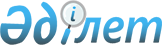 Об изменениях границ города Арысь и Ордабасынского района Туркестанской областиСовместные решение Туркестанского областного маслихата от 19 августа 2021 года № 8/80-VII и постановление акимата Туркестанской области от 20 августа 2021 года № 183. Зарегистрированы в Министерстве юстиции Республики Казахстан 9 сентября 2021 года № 24286
      В соответствии с подпунктом 2) статьи 11 Закона Республики Казахстан "Об административно-территориальном устройстве Республики Казахстан" и на основании предложений акиматов и маслихатов города Арысь и Ордабасынского района, акимат Туркестанской области ПОСТАНОВЛЯЕТ и Туркестанский областной маслихат РЕШИЛ:
      1. Изменить границы города Арысь и Ордабасынского района Туркестанской области, путем включения в границы Монтайтасского сельского округа города Арысь 500,0 гектаров земель, передаваемых из Буржарского сельского округа Ордабасынского района и включения в границы Буржарского сельского Ордабасынского района 500,0 гектаров земель, передаваемых из Акдалинского сельского округа города Арысь.
      2. Изменить границы города Арысь и сельского округа Кожатогай города Арысь Туркестанской области путем включения в границы города Арысь 491,0 гектаров земель, передаваемых из сельского округа Кожатогай города Арысь.
      3. Государственному учреждению "Аппарат акима Туркестанской области" в порядке, установленном законодательством Республики Казахстан, обеспечить:
      1) государственную регистрацию настоящего совместного постановления акимата Туркестанской области и решения Туркестанского областного маслихата в Министерстве юстиции Республики Казахстан; 
      2) размещение настоящего совместного постановления акимата Туркестанской области и решения Туркестанского областного маслихата на интернет-ресурсе акимата Туркестанской области после его официального опубликования.
      4. Контроль за исполнением настоящего совместного постановления акимата Туркестанской области и решения Туркестанского областного маслихата возложить на заместителя акима области Тажибаева У.К.
      5. Настоящее совместное постановление акимата Туркестанской области и решение Туркестанского областного маслихата вводится в действие по истечении десяти календарных дней после дня его первого официального опубликования.
					© 2012. РГП на ПХВ «Институт законодательства и правовой информации Республики Казахстан» Министерства юстиции Республики Казахстан
				
      Исполняющий обязанности

      акима Туркестанской области

А. Жетпісбай

      Секретарь Туркестанского

      областного маслихата

К. Балабиев
